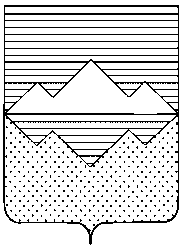 АДМИНИСТРАЦИЯСАТКИНСКОГО МУНИЦИПАЛЬНОГО РАЙОНАЧЕЛЯБИНСКОЙ ОБЛАСТИПОСТАНОВЛЕНИЕот «25» января 2021  года № 30        г. СаткаО внесении изменений в Постановление Администрации Саткинского муниципального района от 31.12.2019                        № 964 В соответствии с Бюджетным кодексом Российской Федерации, решением Собрания депутатов Саткинского муниципального района от 18.05.2016 № 93/11 «О принятии Положения «О бюджетном процессе в Саткинском муниципальном районе в новой редакции» ПОСТАНОВЛЯЮ:1. Внести в постановление Администрации Саткинского муниципального района от 31.12.2019 № 964 «О мерах по обеспечению исполнения районного бюджета» следующие изменения:1) подпункт 1 пункта 10 дополнить абзацем следующего содержания:«резервирование экономии бюджетных средств при предоставлении муниципальных услуг в связи со снижением количества их потребителей;»;2) в пункте 11:в абзазе третьем подпункта 1 слова «до 20 числа» заменить на слова «до 10 числа»;подпункт 1 дополнить абзацами следующего содержания:«соблюдение положений соглашения о мерах по социально-экономическому развитию и оздоровлению муниципальных финансов, заключенного с Министрерством финансов Челябинской области в установленном бюджетным законодательством Российской Федерации порядке;резервирование экономии бюджетных средств при осуществлении закупок товаров (работ, услуг) для муниципальных нужд, образованной в результате проведения конкурентных процедур.»;3) подпункт 1 пункта 13 дополнить абзацем следующего содержания:«резервирование экономии бюджетных средств при осуществлении закупок товаров (работ, услуг) для муниципальных нужд, образованной в результате проведения конкурентных процедур, а также при предоставлении муниципальных услуг в связи со снижением количества их потребителей;».2. Организацию выполнения настоящего постановления возложить на заместителей Главы Саткинского муниципального района по курируемым направлениям.3. Отделу организационной и контрольной работы Администрации Саткинского муниципального района (Корочкина Н.П.) разместить настоящее постановление на официальном сайте Администрации Саткинского муниципального района. 4. Настоящее постановление вступает в силу с 1 января 2021 года.Глава Саткинского муниципального района				        А.А. Глазков